GUÍA DE EJERCICIOSCompleta cada casilla con la cifra resultante del producto(multiplicación) entre los números de las dos casillas inferiores.Determina si las siguientes afirmaciones son verdaderas (V) o falsas (F). Justifica tu respuesta______ La multiplicación de un número entero positivo por uno negativo da como resultado un número positivo______ El producto de 3 números enteros negativos es positivo______ La multiplicación de un número entero por 0 es siempre 0.______ La división de cualquier número por 1, es igual a 1.______ La división de un número entero positivo por uno negativo resulta un número positivo_______ Al dividir un número negativo por uno positivo, el cociente será negativo._______ Al dividir dos números negativos, el cociente será negativoResuelve los siguientes problemas. Felipe gasta diariamente la misma cantidad de dinero durante 4 días. Si en total utilizó$96 000, ¿cuánto dinero gastó cada día?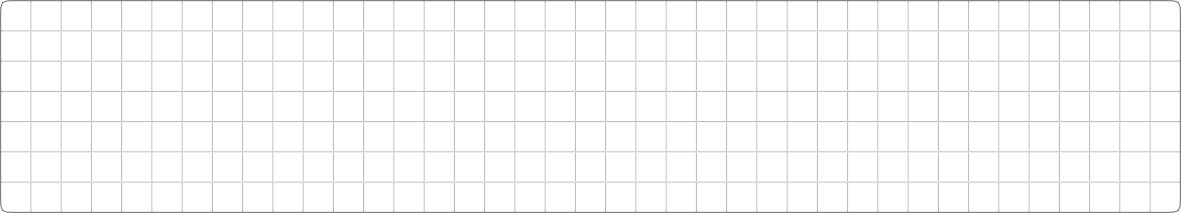 Una persona ahorra todos los meses el mismo monto de dinero durante 1 año. Si luego de este tiempo reunió $243 000, ¿cuánto dinero guardó cada mes?Una cámara de frío se encuentra a 13 °C. Si cada 4 min desciende 3 °C, ¿qué temperatura tendrá al cabo de 20 min?Resuelve las siguientes operaciones (recordar prioridad de operaciones)SEMANA N° 3 de Mayo (18-22)ASIGNATURA: MatemáticaASIGNATURA: MatemáticaGUÍA DE APRENDIZAJEPROFESOR(A): Janina Briceño FuentesGUÍA DE APRENDIZAJEPROFESOR(A): Janina Briceño FuentesGUÍA DE APRENDIZAJEPROFESOR(A): Janina Briceño FuentesNOMBRE ESTUDIANTE:NOMBRE ESTUDIANTE:CURSO: 8° básicoUNIDAD 1: Números enterosUNIDAD 1: Números enterosUNIDAD 1: Números enterosOBJETIVO DE APRENDIZAJE: Resolver problemas rutinarios y no rutinarios que implican el uso de multiplicaciones y divisiones con números enteros.OBJETIVO DE APRENDIZAJE: Resolver problemas rutinarios y no rutinarios que implican el uso de multiplicaciones y divisiones con números enteros.OBJETIVO DE APRENDIZAJE: Resolver problemas rutinarios y no rutinarios que implican el uso de multiplicaciones y divisiones con números enteros.RECURSOS DE APRENDIZAJE A UTILIZAR: Guía de aprendizaje, Guía de ejercicios.RECURSOS DE APRENDIZAJE A UTILIZAR: Guía de aprendizaje, Guía de ejercicios.RECURSOS DE APRENDIZAJE A UTILIZAR: Guía de aprendizaje, Guía de ejercicios.INSTRUCCIONES:Estudiar guías de aprendizaje de clases anteriores y desarrollar guía de ejercicios siguiendo indicacionesINSTRUCCIONES:Estudiar guías de aprendizaje de clases anteriores y desarrollar guía de ejercicios siguiendo indicacionesINSTRUCCIONES:Estudiar guías de aprendizaje de clases anteriores y desarrollar guía de ejercicios siguiendo indicaciones44–3–3–2–2–1–155–2–21133